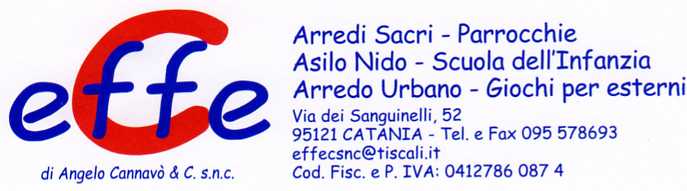 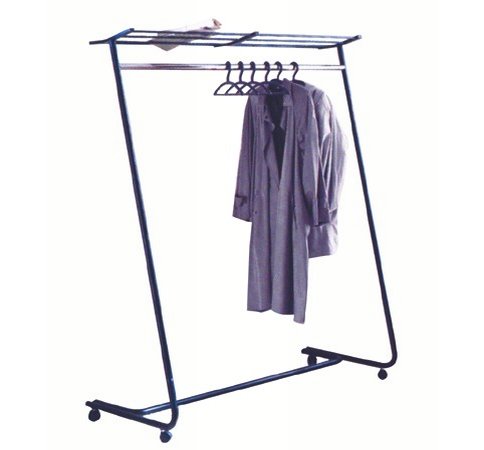 Descrizione:Carrello porta abiti, realizzato con tubo d'acciaioverniciato con polveri epossidiche, dotato di barraporta abiti. La parte superiore e'costituita da un pianoportaoggetti. Struttura mobile, con quattro rotellepiroettanti. Dimensioni 140x60x180 cm.
Categoria:AppendiabitiCodice: PA21004